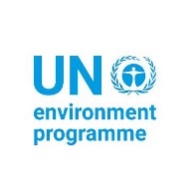 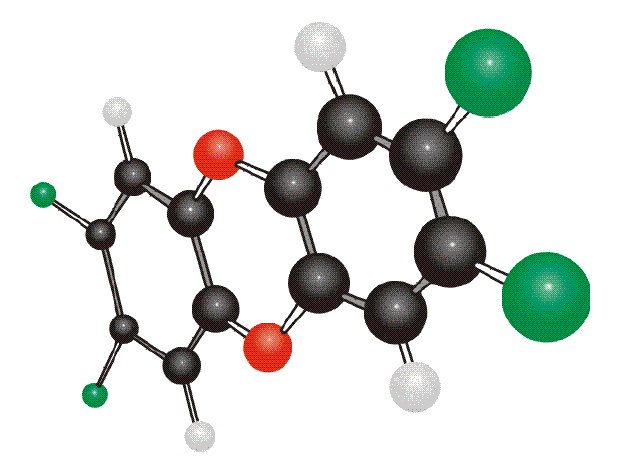 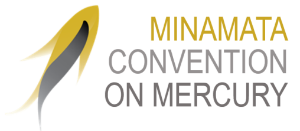 Shpallje PËR ANGAZHIM TË EKSPERTËVE KOMBËTARË PËRMES PROJEKTIT "FORCIMI I KAPACITETEVE KOMBËTARE PËR ZBATIMIN E KONVENTËS SË MINAMATËS PËR ZHIVËN ME FOKUS NË PËRGATITJEN E STRATEGJISË KOMBËTARE PËR IDENTIFIKIMIN E LOKACONEVE KONTAMINUARA ME ZHIVË"	Ministria e Mjedisit Jetësor dhe Planifikimit Hapësinor, përmes zyrës së projektit për ndotës organikë të padegradueshëm (POPs), është në fazën e zbatimit të projektit “Forcimi i kapaciteteve kombëtare për zbatimin e Konventës së Minamatës për zhivën me fokus përgatitjen e strategjisë për vlerësimin e zonës së kontaminuar me zhivë”. Projekti synon të forcojë kapacitetet kombëtare për zbatimin e Konventës së Minamatës për zhivën duke azhurnuar inventarët ekzistues të zhivës, duke identifikuar prioritetet kombëtare në menaxhimin e zhivës, duke miratuar një Plan Kombëtar të Zbatimit gjithëpërfshirës dhe një strategji të detajuar për vlerësimin e vendeve të kontaminuara me zhivë.Shpallja publike u referohet pozitave të mëposhtme:1. Ekspert senior kombëtar 1 - për të azhurnuar inventarin e zhivësLokacioni: Shkup dhe disa lokacione në vendKohëzgjatja: 1 vit  llogaritur nga dita e nënshkrimit të kontratës për angazhimPaga bazë: 31.000 denarë bruto (objekt i tatimit mbi të ardhurat personale)Përshkrimi i punës dhe detyrat kryesore:Eksperti senior kombëtar 1 do të angazhohet herë pas here për një periudhë 1 vjeçare, për zbatimin e aktiviteteve që lidhen me komponentin e parë të projektit, gjegjësisht, "Azhurnimi i inventareve të zhivës", inventarë të cilët janë përgatitur në kuadër të projektit "Vlerësimi fillestar i situatës me zhivën në  në Republikën e Maqedonisë”. Roli i ekspertit senior 1 është të sigurojë që aktivitetet e projektit në lidhje me azhurnimin e inventarit të zhivës të rezultojnë me prodhimin e një inventari cilësor të çlirimeve të zhivës, të cilat çlirime dhe emetimet do të kuantifikohen në një mënyrë që siguron një shkallë të lartë të vlefshmërisë së vlerësimeve .Në koordinim të ngushtë me anëtarët e Ekipit të projektit si dhe me ekspertin senior 2 dhe ekspertin Junior, eksperti senior kombëtar 1 do të ndihmojë partnerët e projektit në zbatimin e aktiviteteve dhe rezultateve të projektit duke kryer sa vijon:• Rishikimin e inventarit ekzistues të zhivës dhe identifikimi i mangësive në inventar;• Përcaktimin e matricave për kampionim dhe analizë (në bashkëpunim me ekspertin tjetër senior) me qëllim tejkalimin e mangësive të identifikuara në inventar, si dhe hartimin e një plani për marrjen e mostrave nga matricat e ndryshme;• Përcaktimi i grupeve të punës për azhurnimin e inventarit tëzhivës si dhe përcaktimi i planit të punës dhe detyrave të grupeve të punës (në bashkëpunim me ekspertin tjetër senior);• Marrja e mostrave të matricave të përcaktuara (në bashkëpunim me ekspertin tjetër senior),     ambalazhimi i tyre përkatës, shënjimi dhe dërgimi për analizë në një laborator të akredituar për praninë e mundshme të zhivës në to;• Pjesëmarrja në punëtorinë hyrëse me qëllim njohjen e palëve të interesuara me aktivitetet e projektit, si dhe me përfshirjen e tyre në to;• Zbatimi i trajnimit të grupeve të punës të formuara për azhurnimin e inventarit të zhivës (në bashkëpunim me ekspertë të tjerë senior dhe junior);• Përpunimi i të dhënave nga grupet e punës (në bashkëpunim me ekspertin tjetër senior);•Azhurnimi i inventarit ekzistues të zhivës bazuar në të dhënat dhe analizat e përpunuara (në bashkëpunim me ekspertin tjetër senior  dhe junior).Kualifikimet e nevojshme:- Shtetësia e Republikës së Maqedonisë së Veriut;- Të ketë aftësi të përgjithshme shëndetësore për vendin e punës,- Me vendim gjyqësor të formës së prerë nuk është dënuar me ndalim të ushtrimit të profesionit,    veprimtarisë apo detyrës.Niveli i kualifikimit:- Magjistër ose Doktor i Shkencave në fushën e shkencave kimike, teknologjisë, mjedisit jetësor ose inxhinierisë mekanike;- Të paktën 10 vjet përvojë dhe njohuri të shkëlqyera eksperte në fushën e mjedisit jetësor, menaxhimit të kimikateve dhe me përvojë në kiminë analitike dhe përgatitjen e inventareve kimike, veçanërisht të inventareve të zhivës;- Njohuri për të gjithë ciklin jetësor të kimikateve në proceset industriale;- Përvojë në zbatimin e Konventave ndërkombëtare për kimikatet, veçanërisht Konventën Minamata për zhivën. Pjesëmarrja në punën e grupeve të punës të Konventës së Minamatës do të konsiderohet si avantazh;- Njohuri për manualet ndërkombëtare për menaxhim të pranueshëm ekologjik të mbetjeve që përmbajnë ose janë të kontaminuara me zhivë ose komponime të zhivës, dhe në veçanti manualin e UNEP-it "Manual për identifikimin dhe sasinë e çlirimeve të zhivës".2. Eksperti senior kombëtar 2 - për të azhurnuar inventarin e zhivësLokacioni: Shkup dhe disa lokacione në vendKohëzgjatja: 1 vit  llogaritur nga dita e nënshkrimit të kontratës për angazhimPaga bazë: 26.000 denarë bruto (objekt i tatimit mbi të ardhurat personale)Përshkrimi i punës dhe detyrat kryesore:Ministria e Mjedisit Jetësor dhe Planifikimit Hapësinor është në fazën e zbatimit të projektit “Forcimi i kapaciteteve kombëtare për zbatimin e Konventës së Minamatës për zhivën me fokus në zhvillimin e strategjisë për vlerësimin e  lokacionit të kontaminuar me zhivë”. Projekti synon të forcojë kapacitetet kombëtare për zbatimin e Konventës së Minamatës për zhivën duke azhurnuar inventarët ekzistues tëzhivës, duke identifikuar prioritetet kombëtare në menaxhimin ezhivës , duke miratuar një Plan kombëtar të zbatimit gjithëpërfshirës dhe një strategji të detajuar për vlerësimin e vendeve të kontaminuara me zhivë.Eksperti senior kombëtar 2 do të punësohet herë pas here për një periudhë 1 vjeçare, për realizimin e aktiviteteve që lidhen me komponentin e parë të projektit, gjegjësisht, “azhurnimin e inventarëve të zhivës” të cilët inventarë janë përgatitur në kuadër të projektit “Vlerësimi fillestar i gjendjes me zhivë në Republikën e Maqedonisë”. Roli i ekspertit senior 2 është të sigurojë që aktivitetet e projektit që lidhen me azhurnimin e inventarit të zhivës të rezultojnë në prodhimin e një inventari cilësor të çlirimeve të zhivës të cilat çlirime dhe emetimet do të kuantifikohen në një mënyrë që siguron një shkallë të lartë të vlefshmërisë së vlerësimeve .Në koordinim të ngushtë me anëtarët e Ekipit të projektit, si dhe me ekspertin senior 1 dhe ekspertin junior, eksperti senior kombëtar 2 do të ndihmojë partnerët e projektit në zbatimin e aktiviteteve dhe rezultateve të projektit duke kryer sa vijon:• Rishikimin e inventarit ekzistues të zhivës dhe identifikimi i mangësive në inventar;• Përcaktimi i matricave për kampionim dhe analizë (në bashkëpunim me ekspertin tjetër të lartë) me qëllim tejkalimin e mangësive të identifikuara në inventar, si dhe hartimin e një plani për marrjen e mostrave nga matricat e ndryshme;• Përcaktimi i grupeve të punës (në bashkëpunim me ekspertin tjetër senior) për azhurnimin e inventarit të zhivës, si dhe përcaktimin e planit të punës dhe detyrave të grupeve të punës;• Marrja e mostrave të matricave të përcaktuara (në bashkëpunim me ekspertin tjetërsenior), paketimin dhe shënjimi i duhur i tyre;• Pjesëmarrja në punëtorinë hyrëse me qëllim njohjen e palëve të interesuara me aktivitetet e projektit, si dhe me përfshirjen e tyre në to;• Zbatimi i trajnimit të grupeve të punës të formuara për azhurnimin e inventarit të zhivës (në bashkëpunim me ekspertë të tjerë senior dhe junior);• Pjesëmarrja në përpunimin e të dhënave nga grupet e punës (në bashkëpunim me ekspertin tjetër senior);• Pjesëmarrja në azhurnimin e inventarit ekzistues të zhivës bazuar në të dhënat dhe analizat e përpunuara.Kualifikimet e nevojshme:- Shtetësia e Republikës së Maqedonisë së Veriut;- Të ketë aftësi të përgjithshme shëndetësore për vendin e punës,- Me vendim gjyqësor të formës së prerë nuk është dënuar me ndalim të ushtrimit të profesionit,    veprimtarisë apo detyrës.Niveli i kualifikimit:- Të paktën 10 vjet përvojë dhe njohuri të shkëlqyera eksperte në fushën e mjedisit jetësor, menaxhimit të kimikateve dhe me përvojë në kiminë analitike dhe përgatitjen e inventareve kimike, veçanërisht të inventareve të zhivës;- Njohuri për të gjithë ciklin jetësor të kimikateve në proceset industriale;- Përvojë në zbatimin e Konventave Ndërkombëtare për kimikatet,- Përvojë në zbatimin e Konventës së Minamatës për zhivën,- Njohuri për manualet ndërkombëtare për menaxhim të pranueshëm ekologjik të mbetjeve që përmbajnë ose janë të kontaminuara me zhivë ose komponime të zhivës, dhe në veçanti manualin e UNEP-it "Manual për identifikimin dhe sasinë e çlirimeve të zhivës".3. Ekspert junior kombëtar - për të azhurnuar inventarin e zhivësLokacioni: Shkup dhe disa lokacione në vendKohëzgjatja: 1 vit  llogaritur nga dita e nënshkrimit të kontratës për angazhimPaga bazë: 21.000 denarë bruto (objekt i tatimit mbi të ardhurat personale)Përshkrimi i punës dhe detyrat kryesore:Ministria e Mjedisit Jetësor dhe Planifikimit Hapësinor është në fazën e zbatimit të projektit “Forcimi i kapaciteteve kombëtare për zbatimin e Konventës së Minamatës për zhivën me fokus në zhvillimin e strategjisë për vlerësimin e  lokacionit të kontaminuar me zhivë”. Projekti synon të forcojë kapacitetet kombëtare për zbatimin e Konventës së Minamatës për zhivën duke azhurnuar inventarët ekzistues tëzhivës, duke identifikuar prioritetet kombëtare në menaxhimin ezhivës , duke miratuar një Plan kombëtar të zbatimit gjithëpërfshirës dhe një strategji të detajuar për vlerësimin e vendeve të kontaminuara me zhivë.Eksperti senior kombëtar 2 do të punësohet herë pas here për një periudhë 1 vjeçare, për realizimin e aktiviteteve që lidhen me komponentin e parë të projektit, gjegjësisht, “azhurnimin e inventarëve të zhivës” të cilët inventarë janë përgatitur në kuadër të projektit “Vlerësimi fillestar i gjendjes me zhivë në Republikën e Maqedonisë”. Roli i ekspertit senior 2 është të sigurojë që aktivitetet e projektit që lidhen me azhurnimin e inventarit të zhivës të rezultojnë në prodhimin e një inventari cilësor të çlirimeve të zhivës të cilat çlirime dhe emetimet do të kuantifikohen në një mënyrë që siguron një shkallë të lartë të vlefshmërisë së vlerësimeve .Në koordinim të ngushtë me anëtarët e Ekipit të projektit, si dhe me dy ekspertët senior, eksperti  junior kombëtar do të ndihmojë partnerët e projektit në zbatimin e aktiviteteve dhe rezultateve të projektit duke kryer sa vijon:Përcaktimi i grupeve të punës (në bashkëpunim me ekspertë senior) për azhurnimin e inventarit tëzhivës, si dhe përcaktimi i planit të punës dhe detyrave të grupeve të punës;Pjesëmarrja në punëtorinë hyrëse me qëllim njohjen e palëve të interesuara me aktivitetet e projektit, si dhe me përfshirjen e tyre në to;Asistencë e ekspertëve seniorë në kryerjen e trajnimeve të grupeve të punës të formuara për azhurnimin e inventarit të zhivës;Komunikimi me anëtarët e grupeve të punës për mbledhjen e të dhënave të nevojshme;Asistencë e ekspertëve seniorë në azhurnimin e inventarit ekzistues të zhivës bazuar në të dhënat dhe analizat e përpunuara.Kualifikimet e nevojshme:- Shtetësia e Republikës së Maqedonisë së Veriut;- Të ketë aftësi të përgjithshme shëndetësore për vendin e punës,- Me vendim gjyqësor të formës së prerë nuk është dënuar me ndalim të ushtrimit të profesionit,    veprimtarisë apo detyrës.Niveli i kualifikimit:- Të ketë përfunduar arsimin e lartë në fushën e shkencave kimike, teknologjike, mjedisore ose inxhinieri mekanike. Preferohet një diplomë master në fushat e mësipërme;- Të paktën 3 (tre) vite përvojë pune në fushën e menaxhimit të kimikateve në mjedisin jetësor;- Eksperiencë në regjistrimin e inventarëve të grupeve të ndryshme të kimikateve;- Zbatimi i Konventave ndërkombëtare për kimikatet.MËNYRA E APLIKIMITAplikimet duhet të dorëzohen në anglisht dhe duhet të përfshijnë dokumentet e mëposhtme:- Një letër motivimi jo më e gjatë se një faqe, në të cilën do të tregohen arsyet kryesore të aplikimit;- Biografi në formatin e standardizuar Europass;- 1 (një) rekomandim nga angazhimet e mëparshme në pozicione të njëjta/të ndërlidhura.Aplikacionet dorëzohen në mënyrë elektronike në adresën e mëposhtme: s.andonova@pops.org.mkAfati i fundit për regjistrim është 09.12.2022, deri në orën 23:59 (Koha e Evropës Qendrore).Kandidatët do të vlerësohen në bazë të një metodologjie të përcaktuar më parë, brenda 5 ditëve pune nga përfundimi i shpalljes. Ky afat mund të zgjatet në rast të një numri më të madh aplikimesh të pranuara.